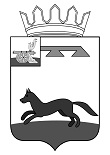 	ХИСЛАВИЧСКИЙ РАЙОННЫЙ СОВЕТ ДЕПУТАТОВРЕШЕНИЕот 21 февраля 2023 г.              					                                        № 4В соответствии с Федеральным законом от 06.10.2003 № 131-ФЗ «Об общих принципах организации местного самоуправления в Российской Федерации», Хиславичский районный Совет депутатов р е ш и л:1. Внести в Положение о порядке проведения и организации публичных слушаний в муниципальном образовании «Хиславичский район» Смоленской области утвержденное решением Хиславичского районного Совета депутатов от 27.09.2007 № 32 «Об утверждении Положения о порядке проведения и организации публичных слушаний в муниципальном образовании «Хиславичский район» Смоленской области» (в редакции решений Хиславичского районного Совета депутатов от 27.02.2018г. №12) изменение, дополнив раздел 4 пунктом 4.11 следующего содержания:«4.11. Для размещения материалов и информации по проведению публичных слушаний, обеспечения возможности представления жителями муниципального образования своих замечаний и предложений по проекту муниципального правового акта, а также для участия жителей муниципального образования в публичных слушаниях с соблюдением требований об обязательном использовании для таких целей официального сайта может использоваться федеральная государственная информационная система «Единый портал государственных и муниципальных услуг (функций)», порядок использования которой устанавливается Правительством Российской Федерации.».2. Настоящее решение вступает в силу с момента его принятия и подлежит официальному опубликованию в газете «Хиславичские известия», а также размещению на официальном сайте муниципального образования «Хиславичский район» Смоленской области в информационно-телекоммуникационной сети «Интернет».О внесении изменений в Положение о порядке проведения и организации публичных слушаний в муниципальном образовании «Хиславичский район» Смоленской области утвержденное решением Хиславичского районного Совета депутатов от 27.09.2007 № 32Глава муниципального образования Хиславичский район» Смоленской области                                   А.В. Загребаев                              Председатель Хиславичского                               районного Совета депутатов                                                  С.Н. Костюкова